asasa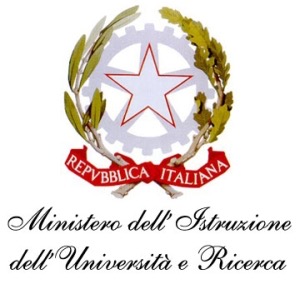 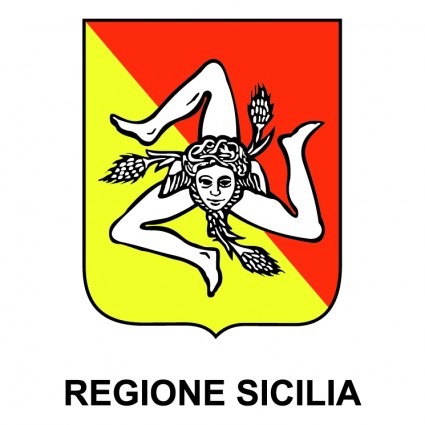 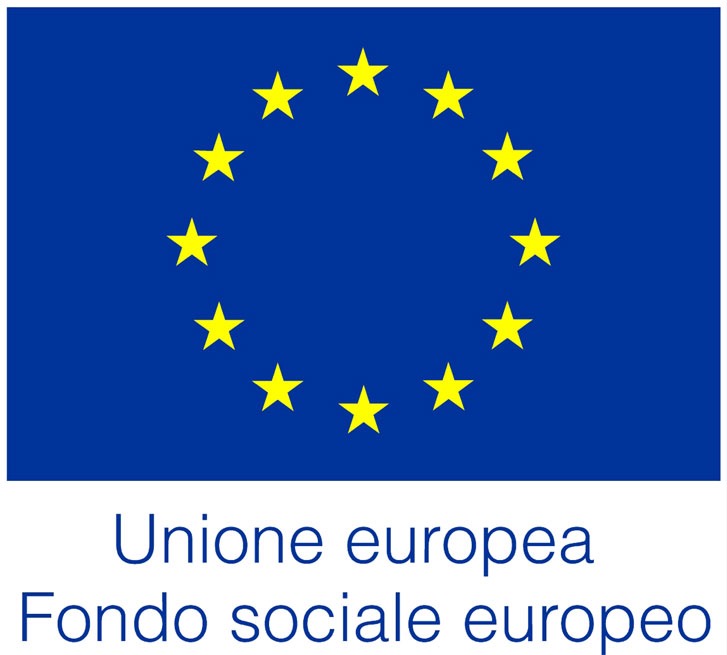        I.I.S.S. “CALOGERO AMATO VETRANO”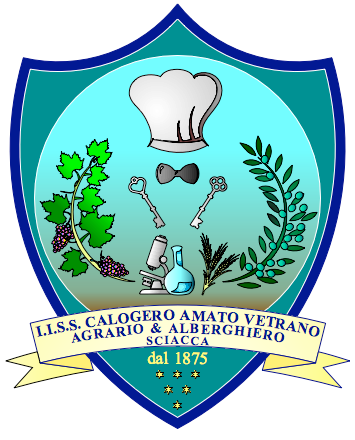 Scheda opzione iscrizione 6° annoPercorso Post-diploma di specializzazioneEnotecnico                                                                   A.S. 2021/2022                                                                                                                   Al Dirigente Scolastico                                                                                         dell’I.I.S.S. “Calogero Amato Vetrano”                                                                                                                        All’Ufficio Alunni                                                                                                                                     SedeIl sottoscritto __________________________________ frequentante la classe ________ dell’ind.________ dell’I.I.S.S. “Calogero Amato Vetrano” nell’anno scolastico 2020/2021Chiedel’iscrizione al percorso di specializzazione opzione “Enotecnico”, articolazione “Viticoltura ed enologia”  per l’anno scolastico 2021/2022.Data __________________   Firma Alunno                                                                                           _____________________________________________Firma Genitore  1 ____________________________________________________________________Firma Genitore  2 _____________________________________________________________________